                                                                                                                                                                        Allegato A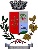 Modello di domanda su carta intestata dell’operatore economico interessatoAVVISO ESPLORATIVO DI INDAGINE DI MERCATO PER L’AFFIDAMENTO DEL SERVIZIO RELATIVO ALLA MANUTENZIONE ORDINARIA DEGLI ESTINTORI COMUNALI – BIENNIO 2019-2021.COMUNE DI BURCEISettore TecnicoVia Progresso, 709040 Burcei (SU)Protocollo.burcei@pec.it   Il/la sottoscritto/a …………………………………………………………………………………………………………………………………… nato/a a ............................................................................................................... il ...................................................Cod. fiscale …………………………………………………………………………… residente in …………………………………………………………. (Prov.……………………………….),  Vi………… /P.zza………………………………………………………………..n.………. cap…………………… in qualità di:Legale Rappresentante Procuratore del Legale Rappresentante (allegare copia della procura) Dell’impresa________________________________________________________________________, con sede in _____________________________________________________,  (Prov. _____________________________)Via ____________________________________________, n. ___________, CAP ______________________, con Telefono ………………………………………………………………. fax …………………………………………………PEC ………………………………………………………………………………….. email ………………………………………………………………………Codice fiscale……………………………………………………………………………………………………………………………………………Partita IVA n. .................................................................................................................................................Iscritta nel Registro delle Imprese CC.I.A.A. di ………………………………………………………………………………………………………con numero di iscrizione ………………………………………………... data di iscrizione ………………………………………………………..durata della ditta/data termine ………………………………………………………..forma giuridica……………………………………………………………………………………………………………………………………………………In qualità di: Impresa singola Consorzio che i consorziati per i quali il consorzio intende concorre sono i seguenti: __________________________________________________________________________________ __________________________________________________________________________________ __________________________________________________________________________________ Capogruppo-mandataria Mandante               □ in RTOE già costituita              □ in RTOE da costituire                  ◦ di tipo orizzontale                 ◦ di tipo verticale                 ◦ di tipo misto       e a tal fine, ai sensi dell’art. 45, comma 1 lettera d), dell’art. 48 del D.Lgs. 50/2016  (tagliare se NON ricorre): che la partecipazione alla gara viene effettuata congiuntamente alle seguenti imprese (indicare denominazione e sede legale): ____________________________________________________________________________________________________________________________________________________________________________________________________________________________________________________________________________________________________________________________________________________________________________DICHIARAdi manifestare l’interesse a partecipare alla procedura per l’affidamento del “SERVIZIO AVVISO ESPLORATIVO DI INDAGINE DI MERCATO PER L’AFFIDAMENTO DEL SERVIZIO RELATIVO ALLA MANUTENZIONE ORDINARIA DEGLI ESTINTORI COMUNALI – BIENNIO 2019-2021”, mediante successiva procedura negoziata tramite piattaforma SARDEGNA CAT, ai sensi dell’art. 36, comma 2, lettera a) del D.Lgs. 50/2016, e a tal fine, ai sensi degli artt. 46 e 47 del D. P.R. 445/2000, consapevole delle sanzioni penali previste dall’art. 76 del D.P.R. 445/2000 per le ipotesi di falsità in atti e dichiarazioni mendaci, con la presente ACCETTATutte le condizioni previste nell’avviso eDICHIARA:di essere in possesso dei seguenti requisiti:requisiti di ordine generale di cui all’articolo 80 del D.Lgs. 50/2016 s.m.i.;requisiti di capacità economica e finanziaria di cui all’articolo 83 del D.Lgs. 50/2016 s.m.i., stabiliti nell’avviso di manifestazione di interesse;requisiti di capacità tecnica e professionale di cui all’articolo 83 del D.Lgs. 50/2016 s.m.i., stabiliti nell’avviso di manifestazione di interesse;di essere iscritto ed abilitato nella Centrale Regionale di Committenza, messo a disposizione dalla piattaforma SARDEGNA CAT  www.sardegnacat.it, - CODICE MERCEOLOGICO AE26 ESTINTORI (FORNITURA E MANUTENZIONE);DICHIARA ALTRESI’di essere a conoscenza che la presente richiesta, non costituisce proposta contrattuale e non vincola in alcun modo la Stazione Appaltante che sarà libera di seguire anche altre procedure e che la stessa Stazione Appaltante si riserva di interrompere in qualsiasi momento, per ragioni di sua esclusiva competenza, il procedimento avviato, senza che i soggetti richiedenti possano vantare alcuna pretesa;di essere a conoscenza che la presente dichiarazione non costituisce prova di possesso dei requisiti generali e speciali richiesti per l’affidamento della fornitura che invece dovrà essere dichiarato dall’interessato ed accertato dalla Stazione Appaltante nei modi di legge in occasione della procedura negoziata di affidamento.Data ........................................		                Firma e timbro	..................................................................N.B.: La dichiarazione, a pena di nullità, deve essere corredata da fotocopia, non autenticata, di valido documento di identità del sottoscrittore.OGGETTO:AVVISO ESPLORATIVO DI INDAGINE DI MERCATO PER L’AFFIDAMENTO DEL SERVIZIO RELATIVO ALLA MANUTENZIONE ORDINARIA DEGLI ESTINTORI COMUNALI – BIENNIO 2018-2020.Procedura negoziata ai sensi dell’art. 36 comma 2 lett. b) del d. Lgs 50/2016, con invito diretto dei concorrenti sulla piattaforma SARDEGNA CAT -      DICHIARAZIONE SOSTITUTIVA AI SENSI DEL D.P.R. 445/2000.